Điểm chuẩn Trường Quốc tế, ĐHQG Hà Nội năm 2023: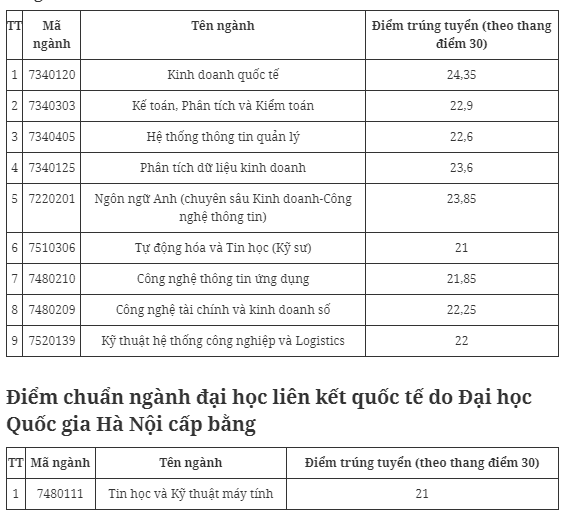 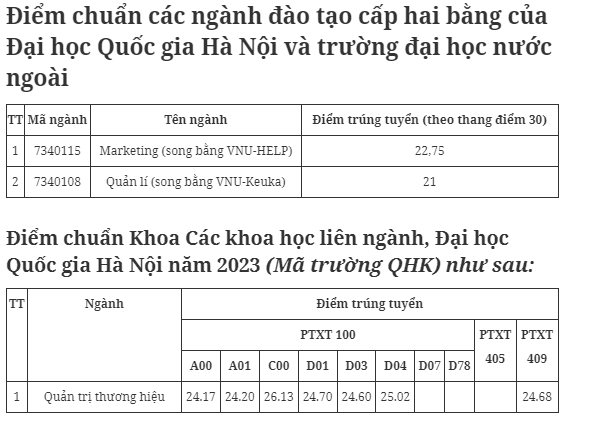 